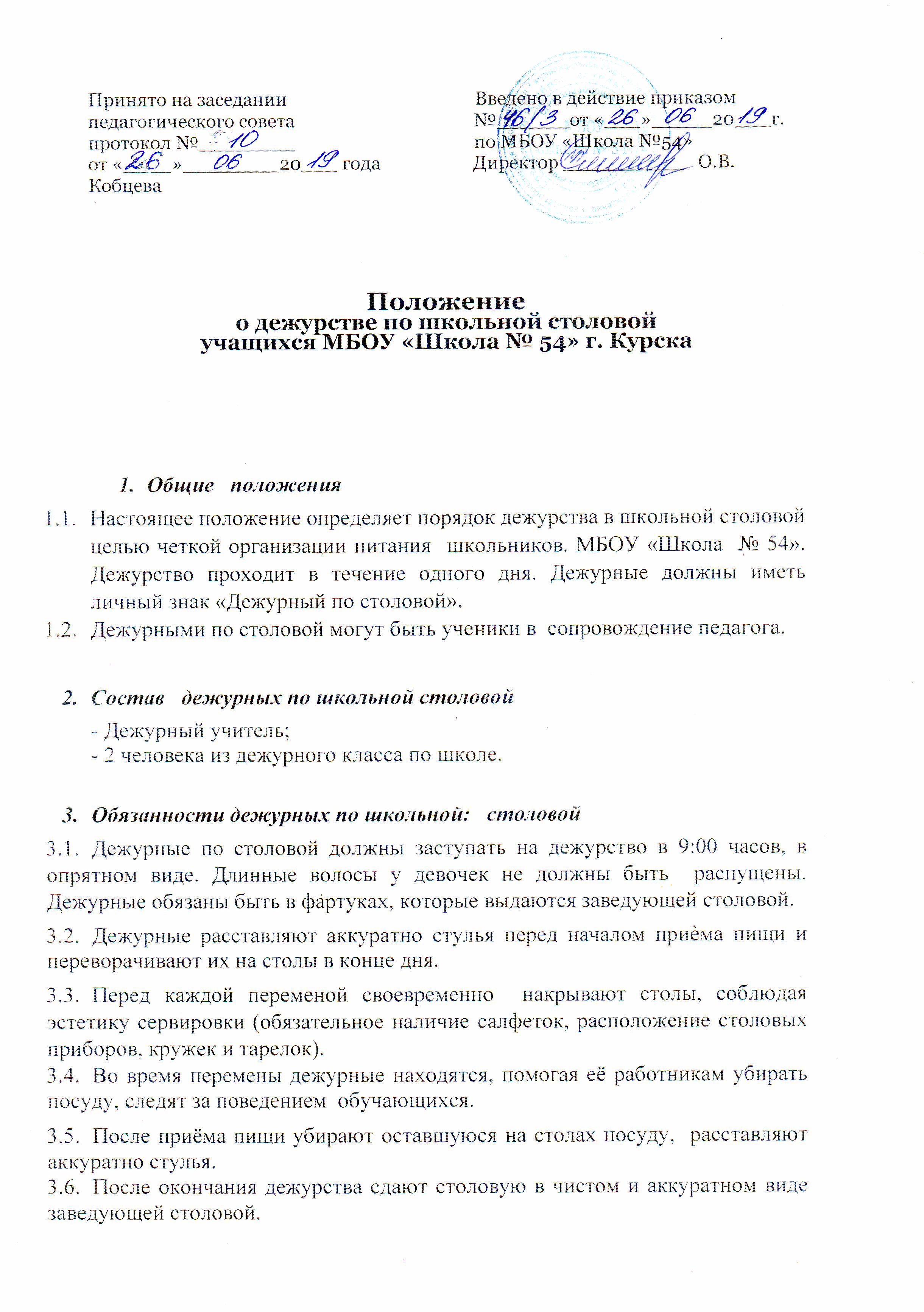  Следят, чтобы обучающиеся   мыли   руки   перед   приёмом пищи.  Не разрешают заходить в столовую в верхней одеждой, ставить сумки на столы.  Не разрешают браться руками за жалюзи. Права   дежурных по школьной   столовой 4.1. Делать устные замечания нарушителям порядка; 4.2. Выносить фамилии нарушителей  на стенд «Наша жизнь»; 4.3. Сообщать фамилии нарушителей дежурному администратору, классному  руководителю, завучам, директору школы; 4.4. Приглашать  нарушителей на  Совет профилактики; Вносить   предложения по организации   дежурства; Выпускать информационный бюллетень; Располагать информацию о дежурстве на школьном сайте.Подведение   итогов   дежурства   по   школьной столовой:Итоги   дежурства   подводятся   ежедневно; Ведется журнал «Дежурство по школьной столовой» ( специально разработанная форма записи на определенных листах) Информационный   бюллетень   располагается на стенде в школьной столовой. Обязанности дежурного   учителя   по   столовойДежурный учитель по столовой обязанНаходиться в столовой во время перемен; Следить   за   порядком   и   дисциплиной   учащихся во время приема пищи. Организовывать учащихся на уборку столов после приёма пищи.О серьезных нарушениях информировать дежурного администратора. Дежурный	учитель   по   столовой   имеет   правоВ пределах своей компетенции отдавать распоряжения педагогам и учащимся; Запрашивать у классных руководителей  и других педагогах сведения об учащихся; Обращаться   за   помощью   к   дежурному   учителю. Дежурному администратору. 